	ZWEMVERENIGING ZOETERMEER       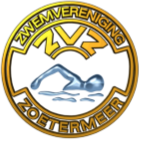 Zoetermeer, Betreft: wijzigingHierbij delen wij u mee dat de navolgende wijziging in het programma zal plaatsvinden.Naam ploegleiding:							Gezien:									De scheidsrechterHandtekeningNaamStartnummerProg.nrAfstandVervangen door:NaamStartnummerProg.nrAfstandVervangen door:NaamStartnummerProg.nrAfstandVervangen door:NaamStartnummerProg.nrAfstandVervangen door:NaamStartnummerProg.nrAfstandVervangen door: